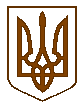 Баришівська  селищна  радаБаришівського  районуКиївської  областіVII скликання                                                                Р І Ш Е Н Н Я      20.05.2020                                                                                      № 1190-25-07Про згоду на проведення експертноїгрошової оцінки земельної ділянки                                                      Семенюк С.А.	  Відповідно до   ст.127, 128 Земельного кодексу України, ст.26 Закону України „Про місцеве самоврядування в Україні”, розглянувши заяву Семенюк Світлани Анатоліївни,  жительки смт Баришівка, вул.Софіївська 34, б.18, кв.10 про надання дозволу на проведення експертної грошової оцінки для подальшого викупу земельної ділянки площею 0,0763 га для будівництва та обслуговування будівель торгівлі, враховуючи рекомендації комісії з питань  регулювання  земельних відносин, природокористування, планування території, охорони пам’яток, історичного та навколишнього середовища, селищна рада вирішила:                          1. Надати дозвіл на проведення експертної грошової оцінки земельної ділянки площею 0,0763 га, кадастровий номер 3220255101:01:136:0002 для будівництва та обслуговування будівель торгівлі, розташованої в смт Баришівка по вул. Софіївська,34/1, яка передана в оренду Семенюк С.А.            2. Забезпечити селищному голові:            2.1 Укладання договору з Семенюк С.А. про оплату авансового внеску в рахунок оплати ціни земельної ділянки в розмірі 20% від її нормативної грошової оцінки.           2.2 Семенюк С.А. замовити проведення експертної грошової оцінки земельної ділянки з суб’єктом оціночної діяльності, який має відповідну дозвільну документацію на виконання даного виду робіт.           3. Звіт з експертної грошової оцінки земельної ділянки  подати на розгляд сесії селищної ради для затвердження та прийняття рішення щодо продажу  земельної ділянки.             4. Контроль за виконанням даного рішення покласти на постійну комісію з питань  регулювання  земельних відносин, природокористування, планування території, охорони пам’яток, історичного та навколишнього середовища.                     Селищний голова                                            О.П.Вареніченко